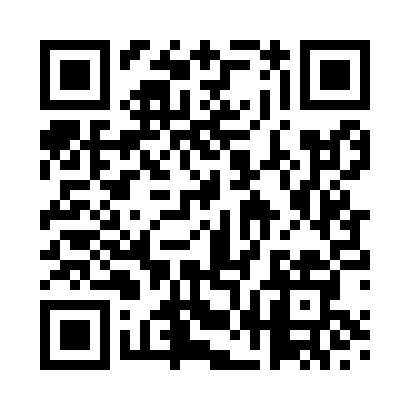 Prayer times for Afon Seiont, UKWed 1 May 2024 - Fri 31 May 2024High Latitude Method: Angle Based RulePrayer Calculation Method: Islamic Society of North AmericaAsar Calculation Method: HanafiPrayer times provided by https://www.salahtimes.comDateDayFajrSunriseDhuhrAsrMaghribIsha1Wed3:385:431:146:238:4710:522Thu3:345:411:146:248:4810:563Fri3:315:391:146:258:5010:594Sat3:285:371:146:268:5211:025Sun3:255:351:146:278:5311:046Mon3:245:331:146:298:5511:057Tue3:235:311:146:308:5711:058Wed3:225:291:146:318:5911:069Thu3:215:281:146:329:0011:0710Fri3:205:261:136:339:0211:0811Sat3:195:241:136:349:0411:0912Sun3:185:221:136:359:0511:1013Mon3:175:211:136:369:0711:1014Tue3:165:191:136:379:0911:1115Wed3:165:171:136:379:1011:1216Thu3:155:161:136:389:1211:1317Fri3:145:141:136:399:1311:1418Sat3:135:131:146:409:1511:1419Sun3:135:111:146:419:1711:1520Mon3:125:101:146:429:1811:1621Tue3:115:091:146:439:2011:1722Wed3:115:071:146:449:2111:1823Thu3:105:061:146:459:2211:1824Fri3:095:051:146:459:2411:1925Sat3:095:031:146:469:2511:2026Sun3:085:021:146:479:2711:2127Mon3:085:011:146:489:2811:2128Tue3:075:001:146:499:2911:2229Wed3:074:591:156:499:3111:2330Thu3:074:581:156:509:3211:2331Fri3:064:571:156:519:3311:24